Parima mahetoote konkursil osaleja ankeetEttevõtte nimi:Ettevõtte esindaja: Kontaktandmed (aadress, telefon, e-post):Mahemärgiga märgistatud tooteid turustatakse alates .……………….. aastast.Ankeedi esitamise kuupäev:Üks ettevõte võib esitada kuni 3 toodetTOODE 1Toote nimetus:Toote lühikirjeldus, sh kõik koostisosad ja iga koostisosa päritolu (riik, Eestist pärit tooraine puhul palume võimalusel märkida ka tooraine tootjad):Turustamine – mis ajast ja millistes müügikohtades (kui kohti on palju, nimetada 3 olulisemat) on konkursile esitatud mahetoode müügil:Mis on peamine põhjus, miks just see toode peaks pälvima parima mahetoote nimetuse, tuua välja toote eripärad:Lisa: toote fotoLISA 2.Parima mahetoidu märgid – I, II ja III koht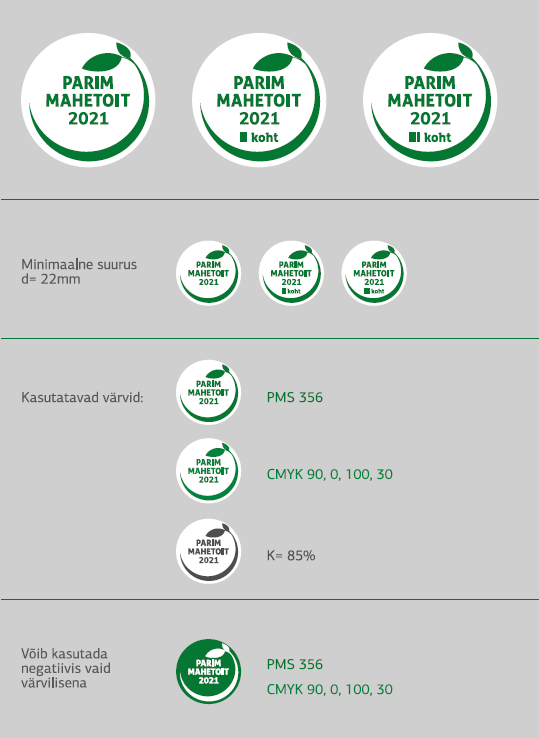 Parima mahejoogi märgid – I, II ja III koht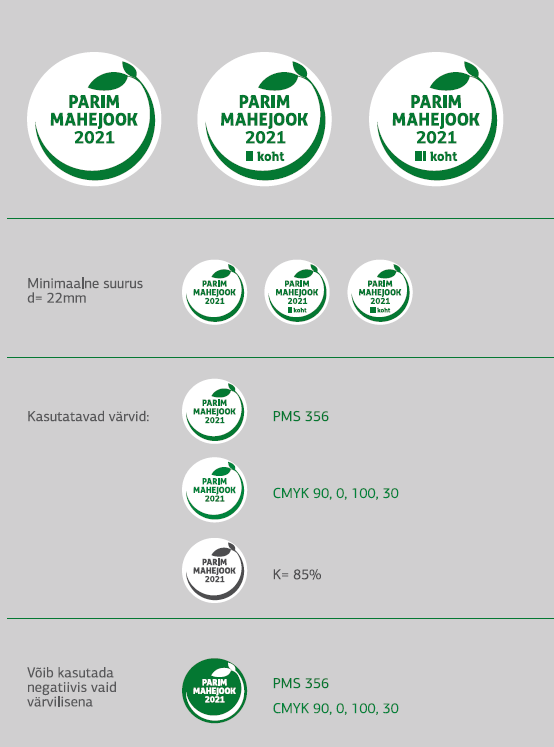 